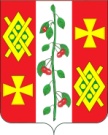 АДМИНИСТРАЦИИ КРАСНОСЕЛЬСКОГО СЕЛЬСКОГО ПОСЕЛЕНИЯ ДИНСКОГО РАЙОНАПОСТАНОВЛЕНИЕот 25.11.2015	№ 340село КрасносельскоеО внесении изменений в постановление администрации Красносельского сельского поселения Динского района от 22.12.2011 № 210 «Об образовании штаба по взаимодействию в области организации участия граждан в охране общественного порядка, профилактики безнадзорности и правонарушенийнесовершеннолетних на территории Красносельского сельского поселения Динского района»В целях реализации Федерального закона от 02.04.2014 № 44-ФЗ           «Об участии граждан в охране общественного порядка», Закона Краснодарского края от 21.07.2008 № 1539-КЗ «О мерах профилактике безнадзорности и правонарушений несовершеннолетних в Краснодарском крае», Закона Краснодарского края от 28.06.2007 № 1267-КЗ «Об участии граждан в охране общественного порядка в Краснодарском крае», на основании  постановления комиссии по делам несовершеннолетних и защите их прав при администрации Краснодарского края от 29.09.2015 № 3/4, постановления администрации муниципального образования Динской район от 30.10.2015 № 1273 «О внесении изменений в постановление администрации муниципального образования Динской район от 14.12.2011 № 2869 «Об образовании муниципального штаба по взаимодействию в области организации участия граждан в охране общественного порядка, профилактики безнадзорности и правонарушений  несовершеннолетних на территории муниципального образования Динской район»                                п о с т а н о в л я ю:1. Внести изменения в Положение и состав штаба по взаимодействию в области организации участия граждан в охране общественного порядка, профилактики безнадзорности и правонарушений на территории Красносельского сельского поселения, постановления администрации Красносельского сельского поселения Динского района от 22.12.2011 № 210 «Об образовании штаба по взаимодействию в области организации участия граждан в охране общественного порядка, профилактики безнадзорности и правонарушений несовершеннолетних на территории Красносельского сельского поселения Динского района», изложив приложение № 1 и № 2 в новой редакции (прилагается).2. Ежемесячно, до 25 числа текущего месяца, предоставлять в отдел по профилактике терроризма и экстремизма, противодействию коррупции администрации муниципального образования Динской район обобщённую информацию о проделанной работе.3. Возложить функции взаимодействия в области организации участия граждан в охране общественного порядка, профилактики безнадзорности и правонарушений несовершеннолетних на совет профилактики правонарушений Красносельского сельского поселения Динского района.4. Оказывать помощь и содействие действующим и вновь создаваемым добровольным формированиям населения, уставные цели которых предусматривают их участие в охране общественного порядка, привлечение к участию в охране общественного порядка казачества.5. Обеспечить информационно-разъяснительную работу по вопросу реализации Федерального закона от 02.04.2014 № 44-ФЗ «Об участии граждан в охране общественного порядка», Закона Краснодарского края от 21.07.2008 № 1539-КЗ «О мерах по профилактике безнадзорности и правонарушений несовершеннолетних в Краснодарском крае» и Закона Краснодарского края от 28.06.2007 № 1267-КЗ «Об участии граждан в охране общественного порядка в Краснодарском крае» среди граждан и должностных лиц, используя «круглые столы», семинары, совещания, сходы граждан и другие формы работы.6. Принять личное участие, а также обеспечить участие работников администрации сельского поселения, депутатов представительных органов в разъяснительной работе и рейдовых мероприятиях по выполнению Федерального закона от 02.04.2014 № 44-ФЗ «Об участии граждан в охране общественного порядка», Закона Краснодарского края от 21.07.2008 № 1539-КЗ «О мерах по профилактике безнадзорности и правонарушений несовершеннолетних в Краснодарском крае» и Закона Краснодарского края от 28.06.2007 № 1267-КЗ «Об участии граждан в охране общественного порядка в Краснодарском крае» с составлением чёткого и согласованного с руководством МВД РФ по Динскому району графика выхода на рейдовые мероприятия.7. Обеспечить сбор и обобщение информации по результатам рейдовых мероприятий и ежедневно до 9.00 передать обобщённые данные в муниципальный штаб (электронный адрес dinsk_go_chs@bk.ru, 6-25-97).8. Принять все необходимые меры по недопущению нахождения в культурно-досуговых, развлекательных  и иных заведениях несовершеннолетних в ночное время.9. Общему отделу администрации Красносельского сельского поселения (Рокитянской) разместить настоящее постановление на официальном сайте администрации.10. Контроль за выполнением настоящего постановления оставляю за собой.11. Постановление вступает в силу со дня его подписания.Глава Красносельскогосельского поселения	М.В. КнышПРИЛОЖЕНИЕ № 1к постановлению администрации Красносельского сельскогопоселения Динского районаот 25.11.2015 года № 340«Приложение № 1УТВЕРЖДЕНОпостановлением администрацииКрасносельского сельскогопоселения Динского районаот 22.12.2011 № 210»Положение о штабе по взаимодействию в области организации участия граждан в охране общественногопорядка, профилактики безнадзорности и правонарушений несовершеннолетних на территорииКрасносельского сельского поселенияРаздел ІОбщие положения1.1. Настоящее Положение разработано в соответствии с Федеральным законом от 02.04.2014 № 44-ФЗ «Об участии граждан в охране общественного порядка», Законом Краснодарского края от 28.06.2007 № 1267-КЗ «Об участии граждан в охране общественного порядка в Краснодарском крае», Законом Краснодарского края от 21.07.2008 № 1539-КЗ «О мерах по профилактике безнадзорности и правонарушений несовершеннолетних в Краснодарском крае», постановлением главы администрации Краснодарского края от 27.04.2005 № 359 «Об одобрении концентрации участия граждан в охране общественного порядка в Краснодарском крае» и от 02.10.2007 № 932 «О мерах по реализации Закона краснодарского края от 28 июня 2007 года № 1267-КЗ «Об участии граждан в охране общественного порядка в Краснодарском крае», постановлением комиссии по делам несовершеннолетних и защите их прав при администрации Краснодарского края от 29 сентября 2015 № 3/4 «О реализации Закона  Краснодарского края от 21 июля 2008 года № 1539-КЗ «О мерах по профилактике безнадзорности и правонарушений несовершеннолетних в Краснодарском крае», постановлением администрации муниципального образования Динской район от 30.10.2015 года № 1273 «О внесении изменений в постановление администрации муниципального образования Динской район от 14.12.2011 № 2869 «Об образовании муниципального штаба по взаимодействию в области организации участия граждан в охране общественного порядка, профилактики безнадзорности и правонарушений несовершеннолетних на территории муниципального образования Динской район»   и определяет концепцию и порядок деятельности штаба по взаимодействию в области организации участия граждан в охране общественного порядка, профилактика безнадзорности и правонарушений среди несовершеннолетних на территории Красносельского сельского поселения (далее – штаб).1.2. Штаб является постоянно действующим коллегиальным органом при администрации Красносельского сельского поселения.1.3. Правовой основой деятельности штаба является Конституция Российской Федерации, законы и иные нормативные правовые акты Российской Федерации, Законы Краснодарского края, Устав Красносельского сельского поселения, иные нормативные правовые акты Краснодарского края, настоящее Положение.1.4. Деятельность штаба осуществляется на основании изучения оценки оперативной обстановки и разработки предложений по использованию в Красносельском сельском поселении возможностей добровольных формирований населения, уставные цели которых предусматривают их участие в охране общественного порядка, профилактике безнадзорности и правонарушений несовершеннолетних на территории Красносельского сельского поселения.1.5. Штаб осуществляет свою деятельность в соответствии с планом работы.1.6. Для реализации отдельных направлений своей работы штаб вправе создавать рейдовые группы.Раздел ІІОсновные задачи деятельности штаба2. Основными задачами деятельности штаба являются:2.1. Обеспечение взаимодействия в области организации участия граждан в охране общественного порядка, профилактики безнадзорности и правонарушений среди несовершеннолетних на территории Красносельского сельского поселения.2.2. Обмен опытом рабаты по охране  общественного порядка и профилактике правонарушений.2.3. Содействие правоохранительным органам в охране общественного порядка, профилактике безнадзорности и правонарушений несовершеннолетних, а также содействие в сотрудничестве добровольных формирований населения, уставные цели которых предусматривают их участие в охране общественного порядка совместно с правоохранительными органами и органами местного самоуправления Красносельского сельского поселения.Раздел ІІІОсновные функции штаба3. Основными функциями штаба являются:3.1. Изучение состояния общественного порядка на территории Красносельского сельского поселения, разработка предложений по вопросам обеспечения общественного порядка, профилактики правонарушений, безнадзорности и правонарушений среди несовершеннолетних, направление их в соответствующие правоохранительные органы, добровольные формирования населения, уставные цели которых предусматривают их участие в охране общественного порядка.3.2. Содействие правоохранительным органам в обеспечении общественного порядка, профилактике безнадзорности и правонарушений среди несовершеннолетних.3.3. Участие в пропаганде правовых знаний среди населения. 3.4. Осуществление мероприятий, направленных на организацию профилактической, воспитательной работы в общеобразовательных учреждениях и организациях.3.5. Разработка графиков проведения рейдовых мероприятий по обеспечению общественного порядка, профилактики безнадзорности и правонарушений среди несовершеннолетних, контроль и анализ проведения мероприятий.Раздел ІVПрава штаба4. Штаб при осуществлении функций и выполнении поставленных перед ним задач имеет право в установленном законодательном порядке:4.1. Запрашивать информацию об имеющихся добровольных формированиях населения, уставные цели которых предусматривают их участие в охране общественного порядка, составе, численности и результатах работы.4.2. Участвовать в проведении организационной работы по созданию добровольных формирований населения, рейдовых групп и совершенствованию их деятельности.4.3. Осуществлять взаимодействие с добровольными формирования населения, участвующими в мероприятиях по охране общественного порядка на территории Красносельского сельского поселения.4.4. Направлять в правоохранительные органы информацию и материалы в отношении лиц, совершивших правонарушения, для рассмотрения вопроса о привлечении их к ответственности в соответствии с законодательством Российской Федерации.Раздел VСтруктура и порядок штаба5. Руководство штабом осуществляется его руководитель. В случае его отсутствия руководителя его полномочия осуществляет один из заместителей руководителя штаба.5.1. Состав штаба утверждается постановлением главы Красносельского сельского поселения.5.2. Штаб рассматривает вопросы, отнесенные к его компетенции, на своих заседаниях, которые проводятся не реже одного раза в квартал.На заседаниях штаба для решения отдельных вопросов в пределах его компетенции могут в установленном законодательством порядке приглашаться специалисты организаций, расположенных на территории Красносельского сельского поселения, независимо от их организационно-правовой формы и ведомственной принадлежности, представители государственных органов, общественных объединений, других формирований, не входящих в его состав.5.3. Заседание штаба считается правомочным, если на нем присутствует более половины его членов.5.4. Решение штаба оформляется протоколом, который подписывается руководителем и секретарем штаба, присутствующими на заседании. Член штаба, не согласный с принятым решением, имеет право в письменном виде изложить свое особое мнение, которое приобщается к протоколу заседания штаба.5.5. Штаб в пределах своих полномочий может участвовать в подготовке проектов постановлений, распоряжений главы Красносельского сельского поселения по вопросам своей компетенции.Специалист 1-ой категории администрации	Е.И. ПановаПРИЛОЖЕНИЕ № 2к постановлению администрации Красносельского сельскогопоселения Динского районаот 25.11.2015 года № 340«Приложение № 2УТВЕРЖДЕНпостановлением администрацииКрасносельского сельскогопоселения Динского районаот 22.12.2011 № 210»СОСТАВштаба по взаимодействию в области организации участия граждан в охране общественного порядка, профилактикибезнадзорности и правонарушений несовершеннолетнихна территории Красносельского сельского поселения Динского районаЧлены штаба:Специалист 1-ой категории администрации	Е.И. ПановаКныш Михаил Васильевич- глава Красносельского   сельского поселения,  руководитель штаба;Рокитянская Ирина Алексеевна- главный специалист,  заместитель руководителя штабаПановаЕлена Ивановна- специалист 1-ой категории,  секретарь штаба.Костякова НатальяАлександровна- начальник финансового отдела;ТурлянскаяАнастасия Ивановна- главный бухгалтер;Муравлева Наталья Петровна- специалист 2-й категории;Ловушкина Марина Григорьевна- инспектор ВУС;Устьянова Людмила Николаевна- директор БОУ СОШ № 21;Терловая Марина Александровна- завуч БОУ СОШ № 21  (депутат поселения);Пруцаков Семен Сергеевич- директор МБУ «КДЦ»   с. Красносельское;Пидоря Татьяна Васильевна - бухгалтер МБУ «КДЦ»;Целовальник Елена Николаевна- инспектор общего отдела   администрацииИваненко Анна Александровна- председатель ТОС № 1;ЯшнаяСветлана Николаевна - председатель ТОС № 3;ВенецкаяНаталья Ивановна- заведующая БДОУ № 56;Рудыкин Юрий Борисович- депутат поселения;ФилинковИван Дмитриевич- водитель администрации  Красносельского с/п;ЧерепанинецЕвгений Витальевич- участковый уполномоченный  Красносельского с/пКузнецовВиталий Валерьевич- атаман Красносельского  казачьего обществаГладилин Андрей Александрович- представитель казачества, сотник